Wandeling Springendal vanaf Bels 12 km 18-8-2018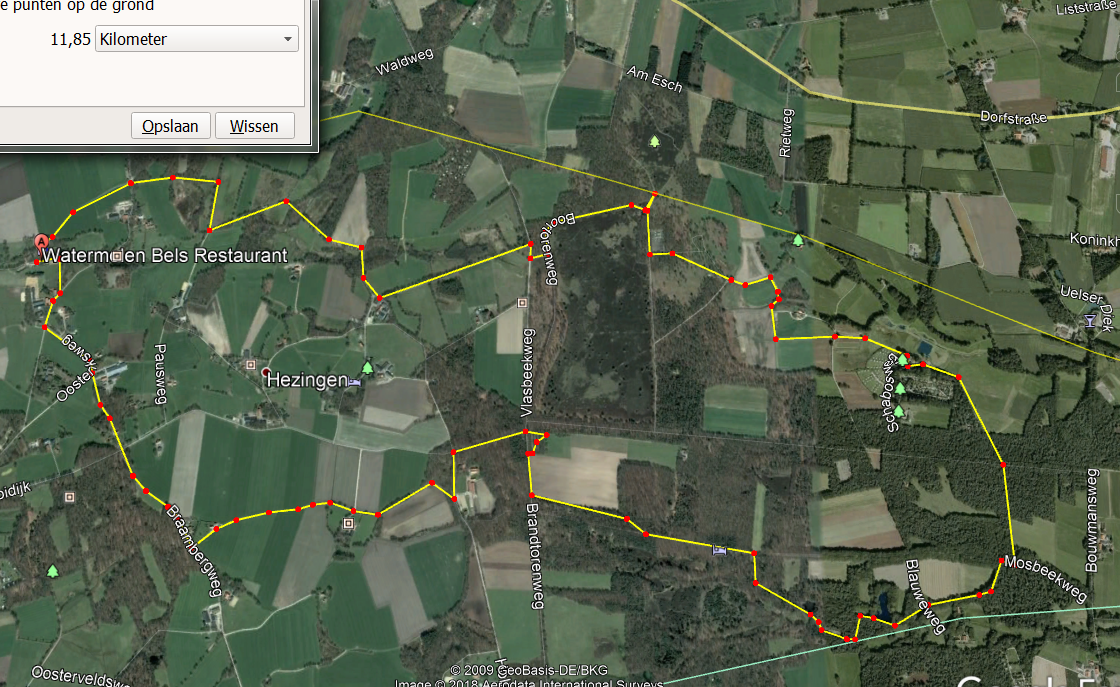 